EDLINGHAM PARISH COUNCIL AGENDA PAPERYou are hereby summoned to attend a meeting of Edlingham Parish Council to be held at Bolton Village Hall on Tuesday August 22nd 2017 at 8pm, for the purpose of transacting the business contained within this Agenda.A five minute  participation session will be held for members of the public  before the meeting commences  2017/29	Apologies for Absence2017/30	Declaration of InterestsMembers are invited to disclose any Disclosable Pecuniary Interests or other personal interests they may have in any of the items of business on the agenda in accordance with the Code of Conduct.2017/31	Co-option Vacancies2017/32	County Cllr Update2017/33	Minutes of previous meeting held 17th May 20172017/34	Matters Arising from previous meeting2017/35	Planning2017/35/01	Planning Applications received17/01797/FUL: Mr B Plews, 2 Corby Cottage OVerthwarts Farm road, construction of single storey glazed in-fill extension with arched roof, gym extension to existing outbuilding and approved.17/02308/FUL: Mrs R Robson, land west of Appletree Cottage, construction of new dwelling2017/35/02	Approval of Planning Application received17/00723/FUL – Mr H Ruff, construction of wooden dog kennel, Lemmington Hall2017/35/03	Northumberland Local Plan Core Strategy – withdrawal from Examination2017/36	CorrespondenceNorthumberland County Council – The Green Dog Walkers Responsible Dog Ownership CampaignFire and Rescue Service – Plan 2017 – 2021County Council – LTP 2018 – 19 – to agree/discuss priorities2017/37	Finance201737/01	The following invoices are to be authorised: Bolton Village Hall rent of hall - £8.00 Northumberland County Council – annual insurance policy - £175.07 – authorised between meetings2017/38	Neighbourhood Management2017/39	Urgent Business2017/40	Date of Next MeetingDated this 10th day of August 2017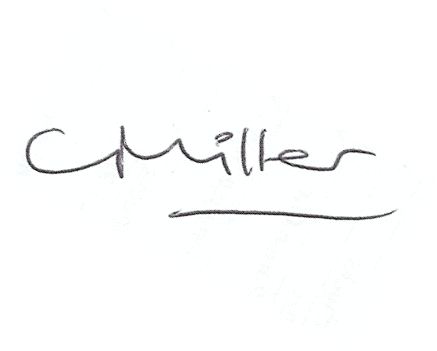 Claire MillerParish Clerkwww.parish-council.com/edlingham/links.asp